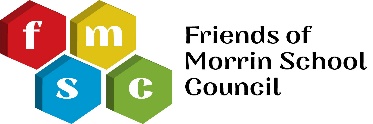 August 25, 2020 MinutesAttendance: Robyn Harvey, Julie Robison, Corinna Borsheim, Don Yavis, Donalee Ferguson, Gwen Hampton, Katie Suntjens,  Michelle Jarvis, Roger Wilkins, Shannon Wilkins, Travy Wolf, Mark Mcnaughton, Kealey Gordan, Karla Nielsen, Terra Adams, Regan Burfeild, Steve Nielsen, Jolynn Kopjar, Melanie Nelson, Sarah Dodd, and Jamie Foesier.Julie called the meeting to order at 7:01pm via Google Meet.Minutes: Robyn made a motion to adopt the minutes as circulated. Tracy seconded the motion. Motion carried.Financial Report: Current balance of FMSC’s account as of August 25, 2020 is $20,487.40. Current balance of Prairie Land School Division Account is $423,300.00. Terra made a motion to adopt her report as presented. Michelle seconded the motion, motion carried. Overall update: Julie provided members with an overall update of the fundraising campaign.$45,350 in legacy campaign donations$134,700 in naming campaign donations$254,300 in municipal and corporate donations$10,000 from Ag for Ed Raffle$1,358.25 from Morrin grad challengeTo date total raised $445,708.25!!Prairie Land Update: Steve Nielsen provided us with an update. They have received 15 different architect bids and are starting the process of selecting an architect. It looks like we are looking at a November cut-off date for having money in for any goals that will increase the footprint of the school. Discussion: The membership discussed achieving our goals before the adjusted November deadline for increasing the footprint. Julie asked if there is any questions to please contact her and we will discuss this topic further at the next meeting.Team Reports: Naming and Legacy: Terra provided update- The team had an idea to do a “second wave” to get more donations. Possibly a phoning committee. For the naming campaign they were thinking a room sale might help.Another idea was to have a deadline to help bring in donations.Terra made a motion we advertise a bricks and mortar deadline of Oct 31, 2020 and a sales blitz from Oct 9-17, 2020 for 25% off the Science Lab, Principal’s Office, Common area, CTS Kitchen, and the fitness area. Melanie seconded the motion. Motion carried.Communications Team: Shannon gave the update. The team has been working on creating social media updates and will be updating the website soon. They will work on creating posts for the blitz we just voted on and try to come up with some ideas for advertising outside of social media.Ag For Ed: Donalee provided the update. Their raffle sold out and the draw will be posted live on Monday on our Facebook page. Next idea is a possible online machinery auction or Bushels for Ed. These wouldn’t be planned until after harvest.Corporate/Business Team: Mitch updated us. The team has sent tons of letters and only heard back from roughly 14. They have filled out several online applications but some businesses only go through applications a couple times a year.Tracy spoke about the possibility of having people who deal with certain businesses often and have existing relationships with those businesses approaching them in person and asking for a donation. If anyone is interested in doing this please contact Mitch or Melanie. Events Team: Sarah provided update- Caters are not taking bookings right now for larger events because these types of events are not allowed under stage 2 of reopening. Sarah asked the group to keep in mind we will be needing 5 large live auction items. She has a bin-zeebo secured and thought if there is a room left it would be a good auction item. Any ideas please contact her.Grad Challenge: Mark gave update- The challenge seems to be working well. Only question was when it will end? After homecoming is a possible suggestion given by the group.Marigold Update: Kim sent an email update prior to meeting. In May the Library Board send out a survey to the residents of Morrin. Of the surveys that were returned the majority were in favour of combining the village library with the school. They will need to have some follow up discussions with Prairie Land about the SuperNet. Adjournment: Julie asked that each team discuss what their goal would be on how much they can raise and bring their ideas back to the next meeting.Next meeting Sept 22 at 7:00pmMeeting adjourned at 8:55pm